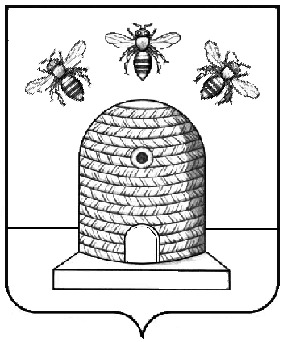 АДМИНИСТРАЦИЯ ГОРОДА ТАМБОВАТАМБОВСКОЙ ОБЛАСТИКОМИТЕТ ОБРАЗОВАНИЯ  ПРИКАЗ02.03.2023                                            г. Тамбов                                               № 277О проведении городской страноведческой викторины «По странам изучаемого языка» для учащихся 5-11 классов  муниципальных  общеобразовательных организацийВ соответствии с планом работы комитета образования администрации города Тамбова Тамбовской области, с целью развития интереса учащихся               к изучению иностранного языка ПРИКАЗЫВАЮ:	1. Утвердить Положение о проведении городской страноведческой викторины «По странам изучаемого языка» для учащихся 5-11 классов муниципальных общеобразовательных организаций (далее – Викторина) (приложение №1).2. Утвердить состав жюри Викторины согласно приложению № 2.3. Муниципальному казенному учреждению «Центр сопровождения образовательной деятельности» (Клейменова) организовать 12 апреля 2023 года Викторину на базе муниципального автономного общеобразовательного учреждения «Лицей №14 имени Заслуженного учителя Российской Федерации А.М.Кузьмина».4. Муниципальному автономному общеобразовательному учреждению «Лицей №14 имени Заслуженного учителя Российской Федерации А.М.Кузьмина» (Любич) провести Викторину и обеспечить безопасность участников.5. Директорам муниципальных общеобразовательных организаций:5.1. Обеспечить участие учащихся в Викторине. 	5.2. Возложить ответственность за жизнь и здоровье учащихся на представителей общеобразовательных организаций.6. Контроль за исполнением приказа возложить на заместителя                  председателя комитета образования администрации города Тамбова Тамбовской области И.А.Романову.Председатель комитета образования						                     И.Е.Васильева